                                                                                                                	 	« УТВЕРЖДАЮ»Президент РОО «Приморская федерация 
автомобильного спорта»____________________ В.В. Стрельцов«_10_» __апреля__ 2023 г.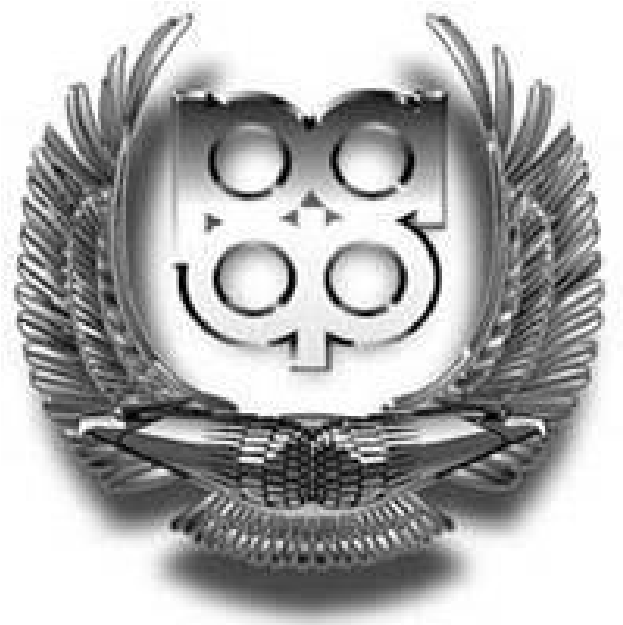 ОТДЕЛ ФИЗИЧЕСКОЙ КУЛЬТУРЫ И СПОРТА РЕГИОНАЛЬНАЯ ОБЩЕСТВЕННАЯ ОРГАНИЗАЦИЯПРИМОРСКАЯ ФЕДЕРАЦИЯ АВТОМОБИЛЬНОГО СПОРТАРЕГЛАМЕНТ (положение) по автомобильному спорту 1-й этап Чемпионата Приморского края по «Трофи-рейдам»«КЕДРОВКА– 2023»г. Владивосток -2023Оглавление Общие положения…………..……………………………………………………………………….5 Организация соревнований  ……………………………………………………………………....5 Программа……………….…………………………………………………………………………...5 Расписание………….………………………………………………………………………………...6 Зачетные категории…………………………………………………………………………………6 Экипажи и автомобили……………………………………………………………………………..7 Заявки, взносы и условия проведения соревнования…………………………………………..7 Ответственность ..................................................................………………………………………...8 Идентификация, реклама…………………………………………………………………………..8 Административные Проверки и Техническая Инспекция…………………………………….9 Условия проведения соревнования……………………………………………………………….10 Требования к экипажам……………………………………………………………………………10Информация о гонке………………………………………………………………………………..11 Движение по трассе, судейство, определение результатов…………………………………….11Ремонтные работы, сервис…………………………………………………………………………12 Экология, безопасность…………………………………………………………………………….12 Протесты……………………………………………………………………………………………..13 Заключительные проверки………………………………………………………………………..14 Награждение………………………………………………………………………………………....14 Общие положения. 1.1 Нормативными документами Чемпионата Приморского края являются: Единая Всероссийская Спортивная Классификация (ЕВСК)  Всероссийский реестр видов спорта (ВРВС)  Спортивный Кодекс РАФ (СК РАФ) и приложения к нему;  Общие принципы организации и проведения соревнований (РАФ).  Классификация и технические требования к автомобилям, участвующим в спортивных  соревнованиях. (КиТТ)  Правила проведения соревнований по трофи-рейдам (ППТР);  Регламент КПФАС 2022Настоящий Частный Регламент;  1.2 Цели и задачи: Развитие автомобильного спорта в Приморском крае. Выявление лучших спортсменов в Приморском крае; Популяризация автомобильного спорта в дисциплине трофи-рейды; Пропаганда здорового образа жизни и безопасного вождения автомобиля; Повышение зрительского интереса к автомобильному виду спорта; - Повышение спортивных и технических навыков водительского мастерства. 2. Организация соревнования. Сроки и место проведения: Трофи-рейд «Кедровка» состоится с 30.04.2023 по 01.05.2023г на территории с. Оленевод Надеждинского района Приморского края. Организатор соревнования: Региональная общественная организация «Приморская федерация автомобильного спорта»Официальное табло соревнования: Официальный сайт в сети Интернет: www.4x4pk.ru Адрес электронной почты: primfedas@gmail.comКоллегия спортивных комиссаров (КСК) Данилочкин Константин Владимирович, судья 1 категории, лицензия № А21-195 1К3. ПРОГРАММА  3.1  Соревнования проводятся по заранее подготовленному маршруту, включающему в себя Специальные Участки (СУ) – тяжёлые, разнообразные дороги, требующие использования возможностей полноприводных автомобилей, в том числе глубокая колея, броды, рельеф, различные виды болот. 3.2  Соревновательная программа трофи-рейда состоит; из 2х специальных состязаний участков (СУ1,СУ2) которые могут быть объединены в секции. 3.3  Организатор в праве внести изменения  в программу и расписание соревнования, о чём все участники будут заблаговременно проинформированы.  3.5  Официальное время соревнования – GMT+10.00 Владивосток (может быть проконтролировано по GPS-приемнику). 4. РАСПИСАНИЕ 4.1 Прием заявок Начало приема заявок на участие 01.04.2023  по электронной почте trofi-reidy.pk@yandex.ruОкончание приема заявок 25.04.2023Введение запрета на разведку местности с 20.04.2023 4.2 Расписание Более точное расписание будет опубликовано бюллетенем в секретариате соревнования. 5. ЗАЧЁТНЫЕ КАТЕГОРИИ ТР-С (стандарт) – серийные автомобили подготовленные в соответствии с техническими требованиями, изложенными в КиТТ КПФАС 2019. ТР-1 – автомобили подготовленные в соответствии с техническими требованиями, изложенными в КиТТ КПФАС 2019. ТР-2 – автомобили подготовленные в соответствии с техническими требованиями, изложенными в КиТТ КПФАС 2019.  ТР-3 абсолютный – автомобили подготовленные в соответствии с техническими требованиями, изложенными в КиТТ КПФАС 2019. РейдАТВ UТВ 6. ЭКИПАЖИ И АВТОМОБИЛИ 6.1  К участию в соревновании допускаются спортсмены имеющие лицензию РАФ категории «Е», «Д». Экипаж должен состоять из двух пилотов. Все члены экипажа имеют право управлять автомобилем во время соревнований. 6.2  Идентификацию автомобилей участников, автомобилей технической поддержки, членов команд и их принадлежность к экипажам, производится руководителем гонки лично, на основании докладов официальных лиц, данных фото и видео фиксации. 6.3  Изменение состава экипажа на протяжении соревнования не допускается. 6.4  К участию в соревновании допускаются полноприводные автомобили весом не более 3500кг, соответствующие КиТТ КПФАС 2019. 6.5  По результатам технической инспекции, если автомобиль не соответствует заявленной категории, экипаж может быть переведен в другую зачетную категорию. 6.6  В каждом экипаже обязательно наличие: Огнетушителя углекислотный тип. ОП4 (масса заряда 4кг);Запасных частей к автомобилю по усмотрению экипажа;Запаса продуктов и воды в расчёте на трое суток для всех членов экипажа; Оборудования и средств выживания в природных условиях при отрицательных температурах окружающей среды, упакованных в герметичный пакет или мешок; Защитных шлемов; Аптечки первой медицинской помощи; Жилетов или иной верхней одежды со световозвращающими элементами; Экипажи обязаны иметь мобильные сотовые или спутниковые телефоны, обеспечивать их доступность в пределах зоны покрытия оператора связи, незамедлительно сообщать важную информацию официальным лицам соревнования, отвечать на звонки официальных лиц. При поломке автомобиля или технической невозможности продолжать соревнование эвакуация экипажей участников осуществляется организатором в течении 1-х суток с момента подачи представителем или членом экипажа заявки на эвакуацию. Организатор не гарантирует эвакуацию автомобилей с трассы соревнования на дороги общего пользования. 7. ЗАЯВКИ, ВЗНОСЫ. Для участия в соревновании Участник предоставляет в секретариат соревнования надлежащим образом заполненную и подписанную Заявку на участие экипажа. Заявки на участие направляются Организатору в установленной форме, (форма Заявки публикуется на сайте организатора www.4x4pk.ru ) в электронном виде по адресу: primfedas@gmail.com не позднее, чем за 5 дней до даты начала соревнований.  Подача заявка должна сопровождаться оплатой заявочного взноса в размере  5000 рублей, которые частично покрывает расходы Организатора по подготовке трассы, организации судейства, проведения мероприятия, награждения победителей и призеров. Оплата за заявочный взнос производится в рублях, по указанным  на сайте www.4x4pk.ru условиям, в секретариат организатора этапа. Заявки, не сопровождаемые заявочным взносом, считаются принятыми условно. Заявитель не оплативший заявочный взнос до окончания АП, к участию в соревновании не допускается. Став Участником соревнования, все члены экипажа автомобиля принимают на себя обязательство неукоснительно соблюдать требования настоящего Регламента. Оплатив один заявочный взнос, Заявитель имеет право выставить один экипаж в соответствующей зачетной категории. На территории базового лагеря и мест проведения соревнования запрещена любая не санкционированная организаторами торговая деятельность, в том числе торговля продуктами питания и напитками, запчастями и т.п. 8. ОТВЕТСТВЕННОСТЬ 8.1.  Заявитель, подписавший заявку, принимает на себя все риски и все бремя ответственности за свои действия(бездействия), повлекшие какой-либо ущерб, в том числе причинение вреда здоровью или жизни третьим лицам включая Официальных лиц соревнования. 8.2.  Организатор не несет ответственность за отсутствие у экипажей информации доводимой до их сведения на Брифинге.  ИДЕНТИФИКАЦИЯ, РЕКЛАМА. Организатор предоставляет каждому экипажу для автомобиля эмблему соревнования и стартовые номера и обязательную рекламу (схема размещения на а/м в приложении №2 частного регламента).  Комплект стартовых номеров (2 шт) выдаётся Заявителю, во время прохождения Административных проверок. Выданный стартовый номер остаётся закреплённым за Заявителем на протяжении всех оставшихся этапов Кубка.  Стартовые номера располагаются на боковых дверях автомобиля. Обязательная реклама – на свободных горизонтальных плоскостях кузова автомобиля (в исключительных случаях на капоте). Первичный контроль размещения стартовых номеров проводится на ТИ. Отсутствие или неправильное размещение стартового номера пенализируется штрафом в размере 20% от заявочного взноса, второй – 50%, третий – исключение из соревнования. Каждое из нарушений должно быть устранено до старта следующей секции/СУ. Автомобили Участников могут дополнительно нести на себе любой вид рекламы при соблюдении следующих условий: Данный вид рекламы не противоречит законодательству Российской Федерации Не нарушает нормы морали и этики Не пропагандирует насилие, политические взгляды.  Данная реклама не вредит имиджу РАФ Реклама не является рекламой других соревнований Реклама не занимает место зарезервированное для обязательной рекламы Организатора Отказ от размещения обязательной реклама влечет за собой пенализацию штрафом в размере 400% от заявочного взноса. За отказ удаления рекламы противоречащей требованиям пункта 9.5. экипаж может быть не допущен к Старту. 9.10. В части прямо не урегулированной настоящим частным регламентом применяется правила о рекламе и идентификации установленные ППТР-2019.  Экипажи обязаны обеспечить надлежащее закрепление стартовых номеров на протяжении всего соревнования.  Если стартовый номер отсутствует (оба, любой из двух), экипаж не допускается к заезду. Фамилии и имена (псевдонимы) Первого и Второго пилотов и их национальные флаги должны располагаться с обеих сторон автомобиля на передних крыльях и/или задних боковых стеклах (поверхностях) автомобиля. За нарушение данного требования взимается штраф в размере 10% от базового заявочного взноса Рекомендуется. Специальный документ, называемый "Идентификационной Картой", который включает в себя: недавние фотографии, фамилии, имена (псевдонимы) и подписи членов экипажа, гос. номер, марку, Зачетную группу и стартовый номер автомобиля, должен быть прикреплен к автомобилю во время соревнования. Идентификационная Карта располагается в правом нижнем углу лобового стекла или же на кузове, недалеко от правого нижнего угла лобового стекла, или на правом заднем боковом стекле автомобиля. В случаях, когда размещение Идентификационной Карты в указанных выше местах невозможно из-за конструктивных особенностей автомобиля или ограничивает обзор - Технический Комиссар совместно с экипажем находит приемлемое для обеих сторон место ее размещения. Организатор имеет право ввести индивидуальные дополнительные идентификационные знаки (браслеты, бэйджи и т.д.) для членов экипажа. За нарушение идентификации, может быть наложен штраф в размере до 10% от базового заявочного взноса. Если реклама была утеряна или повреждена, но Организатор не предоставил экипажу дополнительные материалы для ее восстановления, то повторно экипаж не штрафуется. На кузове автомобиля должны быть предусмотрены наружные гладкие (вертикальные) поверхности (металлические или пластмассовые), прямоугольной формы (с соотношением сторон не менее чем 1:3), позволяющие разместить на них помимо стартовых номеров и эмблем соревнования рекламу, общей площадью не менее чем 52 х 52 см или общей площадью не менее чем 2700 кв.см. Эти поверхности должны быть расположены, как минимум, с обоих бортов автомобиля. За нарушение данного пункта экипаж может быть пенализирован решением КСК вплоть до отказа в старте. 10. АДМИНИСТРАТИВНЫЕ ПРОВЕРКИ И ТЕХНИЧЕСКАЯ ИНСПЕКЦИЯ 10.1.  Все экипажи, принимающие участие в соревновании, должный пройти АП и ТИ, в соответствии с расписанием. 10.2.  Экипажи, не прошедшие АП в назначенное время, не допускаются к старту соревнования. Исключением являются форс-мажорные обстоятельства признанные таковыми КСК. 10.3.  Все экипажи, принимающие участие в соревновании должны быть представлены на Административных проверках одним из пилотов. 10.4. При регистрации Участники обязаны предоставить следующие;  Заполненную и подписанную всеми членами экипажа заявку на участие; Страховой полис от несчастного случая и травм на сумму выплаты 300000 рублей; Автомобиль должен быть предоставлен на ТИ одним из пилотов. На ТИ проводится:  Проверка транспортного средства на соответствие техническим требованиям для соответствующих категорий; Проверка размещения идентификации и обязательной рекламы; Автомобиль представляется на ТИ чистым, полностью подготовленным для участия в соревновании, с нанесёнными на бортах стартовыми номерами и рекламой Организатора. Стартовые номера других соревнований должны быть удалены. Также должна быть предоставлена экипировка пилотов. Государственные регистрационные номера должны быть закреплены. Не допускается изменение места крепления государственного регистрационного номера в течение соревнования. Для контроля на ТИ может проводиться фотографирование автомобилей участников. Если в ходе ТИ транспортное средство признано не соответствующим техническим требованиям указанной в Заявке категории, Технический контролёр может назначить срок для устранения несоответствий, и провести дополнительную ТИ не позднее чем за 1 час до старта соревнования. Дополнительные проверки технического состояния транспортного средства, участвующего в соревновании могут быть назначены Руководителем гонки или Техническим контролёром в любое время на протяжении всего соревнования. Заявитель несёт ответственность за соответствие его автомобиля техническим требования. Факт явки на ТИ расценивается как заявление Заявителя о соответствии автомобиля техническим требованиям. 11. УСЛОВИЯ ПРОВЕДЕНИЯ СОРЕВНОВАНИЯ 11.1.  Любой участник может быть отстранен от участия в соревнованиях по состоянию здоровья решением Главного врача соревнования. 11.2.  Экипаж, не уплативший денежную пенализацию, не учитывается в публикуемых классификациях. 11.3.  Все штрафы должны быть уплачены до истечения 30 минут с момента публикации предварительных результатов, в противном случае экипаж снимается с соревнования. 11.4.  Факты нарушения настоящего Регламента, приложений, бюллетеней рассматриваются КСК на основании заявлений Официальных лиц и/или протестов участников. 12. ТРЕБОВАНИЯ К ЭКИПАЖАМ 12.1.  Экипаж в категориях ТР1, ТР2, ТР3, ТР-C, Рейд, АТV, UTV должен состоять из двух человек. 12.2.  Все члены экипажа обязаны иметь и применять шлемы безопасности. 12.3. Любое передвижение на квадроциклах и в автомобилях во время проведения соревнований допускается только с применением шлемов безопасности. 12.4. С целью доведения до участников важной информации, касающейся хода проведения соревнования, Организатор проводит предстартовый брифинг. Каждый экипаж должен быть представлен на брифинге как минимум одним человеком. В случае отсутствия на брифинге налагается штраф в размере 50% от стартового взноса. 12.5. Экипаж может быть задержан официальными лицами на старте СУ для устранения недостатков транспортного средства или экипировки экипажа под угрозой пенализации «минута за минуту» за опоздание на старт. Во время СУ такое транспортное средство может быть задержано официальными лицами для устранения недостатков за счёт времени экипажа. 13. ИНФОРМАЦИЯ О ГОНКЕ 13.1. Разведка местности с момента введения запрета и до окончания соревнования, кроме времени нахождения на СУ(ДСУ) запрещена и пенализируется, согласно Приложения №1 ППТР. 13.2. Задание на гонку оформляется в виде Дорожной книги(карнет), в которой указывается: Лимит времени (норматив времени СУ); Координаты контрольных точек (КП) ; Особое условие взятия КП (фото фиксация, коридор, время работы КП, иные условия); Дополнительные условия (последовательности, ограничения и т.п.)  Пенализация и штрафы за нарушение условий на СУ. Организатор на своё усмотрение может публиковать в ДК также наиболее важные штрафы и пенализации, на основании нормативных документов, данного Регламента и бюллетеней к нему. Дорожные книги выдаются всем экипажам прошедшим АП и ТИ. Ответственность за сохранность ДК несут участники, организатор не обязан выдавать более одного экземпляра ДК на экипаж. Дорожные книги (картнеты) выдаются только на один СУ после прохождения административной комиссии. Присутствие на брифинге как минимум одного из членов экипажа обязательно.  14.ДВИЖЕНИЕ ПО ТРАССЕ, СУДЕЙСТВО, ОПРЕДЕЛЕНИЕ РЕЗУЛЬТАТОВ 14.1.  Контроль выполнения задания на гонку и соблюдения правил производятся: Официальными лицами; При помощи фото и видео фиксации На старте и в момент финиша СУ экипаж обязан находится на борту автомобиля в полном составе и выполнить требования безопасности согласно Техническим Требованиям в части применения ремней безопасности и защитных шлемов. Для получения зачёта взятия КП при условии фото-контроля экипажу необходимо сфотографировать знак контрольного пункта(КП), своё транспортное средство и одного из членов экипажа на цифровой фотоаппарат. При этом на снимке должны быть хорошо видны и однозначно идентифицируемы: Номер КП, один из членов экипажа и стартовый или государственный регистрационный номер транспортного средства экипажа; Факт одновременно касания одной рукой – знака контрольного пункта, а другой рукой-любой неотъемлемой части своего транспортного средства (касание открытых дверей, капота не допускается, в равной степени как и касание троса лебедки, дополнительного светового оборудования или веткоотбойников); Организатор может установить бюллетенем иную процедуру взятия КП. Скорость движения на всей территории базового лагеря, за исключением СУ не более 10 км/ч !!! Нарушение скоростного режима влечёт за собой пенализацию или дисквалификацию, по усмотрению организатора. Все передвижения автомобилей в процессе проведения соревнования осуществляются с включённым ближним светом фар!!! 14.6.  После прохождения финишного створа СУ, экипаж должен остановиться, не создавая помех для финиша других участников и получить отметку финиша. Временем финиша считается пересечения линии финиша любой неотъемлемой частью автомобиля. 14.7.  Результатом экипажа на СУ является суммарное время прохождения СУ и всех временных пенализаций на данном СУ. В соответствии с занятым местом на СУ экипажу начисляются очки по таблице начисления очков РАФ (по поощрительной системе). 14.8.  Сход экипажа с СУ влечёт за собой незачёт СУ для этого экипажа. 14.9.  Итоговым результатом экипажа на СУ являются очки(баллы), начисленные по поощрительной системе с учётом коэффициента СУ, если таковой обьявлен. 14.10.  Итоговым результатом экипажа  для категорий ТР1, ТР2, ТР3 (абсолютный), ТР-С, Рейд, АТV, UTV в соревновании является сумма очков по всем пройденным СУ. 15. РЕМОНТНЫЕ РАБОТЫ, СЕРВИС 15.1.  Эвакуация автомобиля с трассы соревнований влечёт за собой незачёт СУ для этого экипажа (заявка на эвакуацию в приложении №1 частного регламента). 15.2.  Сервис, ремонт, доставка запчастей, топлива иная помощь лицами, не являющими участниками соревнований либо уже финишировавшими участниками экипажу, находящемуся на СУ, запрещён. Нарушение влечёт за собой незачёт СУ для экипажа, получившего помощь, со стороны лиц, указанных в данном пункте. 15.3.  На СУ разрешаются ремонтные работы, проводимые членами экипажа самостоятельно.  15.4. Заправка транспортных средств разрешена  только с соблюдением мер природоохранной безопасности в специально отведённых местах. 16.ЭКОЛОГИЯ, БЕЗОПАСТНОСТЬ 16.1.  При движении все члены экипажа должны находиться на своих местах и быть пристегнутыми ремнями безопасности. Экипажи, нарушившие эти требования пенализируются 1 часом за каждое зафиксированное нарушение. 16.2. Во время нахождения на трассе СУ члены экипажа должны находится в застегнутых защитных шлемах даже в случаях нахождения вне автомобиля (мотовездехода). Описание и типы защитных шлемов указаны в ТТ. Экипажи, нарушившие эти требования пенализируются  1 часом за каждое зафиксированное нарушение. 16.3. Не допускается перевозка людей вне кабины транспортного средства, за исключением выполнения технического приема преодоления водных преград, движению по болотам. При этом скорость автомобиля не может превышать 10 км в час. 16.4.  Лица, нарушающие природоохранное законодательство в причиняющие вред окружающей среде, несут дисциплинарную, административную или уголовную ответственность в соответствии с действующим законодательством Российской Федерации и настоящим Регламентом. 16.5.  Все места стоянок, ремонта и разбивки лагеря должны быть оставлены в том виде, в котором были найдены. Запрещается разводить костры и пользоваться открытым огнем! Запрещается выбрасывать, сжигать или закапывать любой мусор. Использование мангалов, грилей и прочего подобного оборудования с соблюдением мер противопожарной безопасности разрешено только в специально отведённых местах. 16.6.  Категорически запрещено использование лебедки без плоского корозащитного стропа шириной не менее 60мм. Нарушение данного пункта безусловно влечёт за собой пенализацию экипажа 1 час, вплоть до исключения из соревнования. 16.7.  Запрещается мыть транспортные средства в реках и водоёмах, сливать нефтепродукты и технические жидкости на землю и в водоёмы, а также оставлять после себя следы ремонта. Заменённые запасные части, колеса и аккумуляторы надлежит забирать с собой. 16.8.  Автомобили должны быть оборудованы исправной системой выпуска выхлопных газов в соответствии с законодательством РФ. 16.9.  Запрещено размещение людей во время движения автомобиля снаружи (на капоте, крыше, бамперах и т.д.) за исключением случаев, разрешенных ППТР.  16.10. Экипаж обязан иметь при себе запас продуктов и питьевой воды не менее чем на одни сутки автономного существования.  16.11.  Организатор не несёт ответственность за сохранность личных вещей участников и арендуемого оборудования на всем протяжении соревнования. Участники обязаны принять достаточные меры обеспечивающие сохранность имущества и ценностей. 16.12. Организатор обязан обеспечить эвакуацию экипажей (людей), оставшихся на маршруте СУ после закрытия финиша всех СУ соревнования.  Техника эвакуируется силами участников соревнований.17. ПРОТЕСТЫ 17.1.  Все протесты должны подаваться в соответствии с гл.XII Спортивного Кодекса(СК)РАФ, в письменной форме, вместе с залоговым взносом. Размер залогового взноса 100% от базовой ставки стартового взноса. Денежный взнос возвращается подателю протеста только в случае признания протеста обоснованным. 17.2.  Протесты, возникшие на соревновании должны быть адресованы Руководителю гонки. При временном отсутствии Руководителя гонки или Секретаря соревнований, протест может быть вручён любому из Спортивных Комиссаров. 17.3.  Протест должен содержать ссылку на пункт Регламента, бюллетеня или иного нормативного документа, который по мнению заявителя был нарушен другим экипажем и подтверждение факта данного нарушения. В качестве подтверждения факта нарушения могут рассматриваться фото и видео материалы, а также свидетельские показания судей факта. В случае подтверждения факта нарушения участник, виновный в таком нарушении попадает под действие соответствующих санкций, вплоть до исключения из соревнований. 17.4.  Протестом не является и не требует денежного залога: Заявление об ошибках в подсчёте; Предварительное устное обращение участника к руководителю гонки и последующий диалог вплоть до окончательного ответа по существу рассматриваемого обращения. Протесты, заявления и обращения принимаются не позднее 30 минут с момента публикации предварительных результатов. КСК рассматривает поступившие протесты Заявителя и заявления Официальных лиц в разумные сроки, достаточные для изучения всех обстоятельств по протесту. Протест против решения Технического Контролера должен быть подан непосредственно после вынесения этого решения. Протест против любой ошибки или нарушения установленных правил во время соревнований в отношении несоответствия автомобиля технической регламентации или классификации по результатам соревнования должен быть подан не позднее 30 минут после публикации предварительных результатов. Заявитель может подать Апелляцию в соответствии с положениями главы XIII СК РАФ. 18. ЗАКЛЮЧИТЕЛЬНЫЕ ПРОВЕРКИ 18.1. Заключительным проверкам могут подвергнутся; Все автомобили во всех зачётных категориях; Автомобили в отношении которых поданы протесты на их несоответствие техническим требованиям. 18.2. При проведении заключительных проверок обязан присутствовать один из Пилотов или Заявитель. 19. НАГРАЖДЕНИЕ 19.1. Победители и призеры 1-го этапа Чемпионата по трофи-рейда «Кедровка - 2023» награждаются медалями, грамотами и памятными призами. Приложение 1  Схема размещения обязательной рекламы и бортовых номеров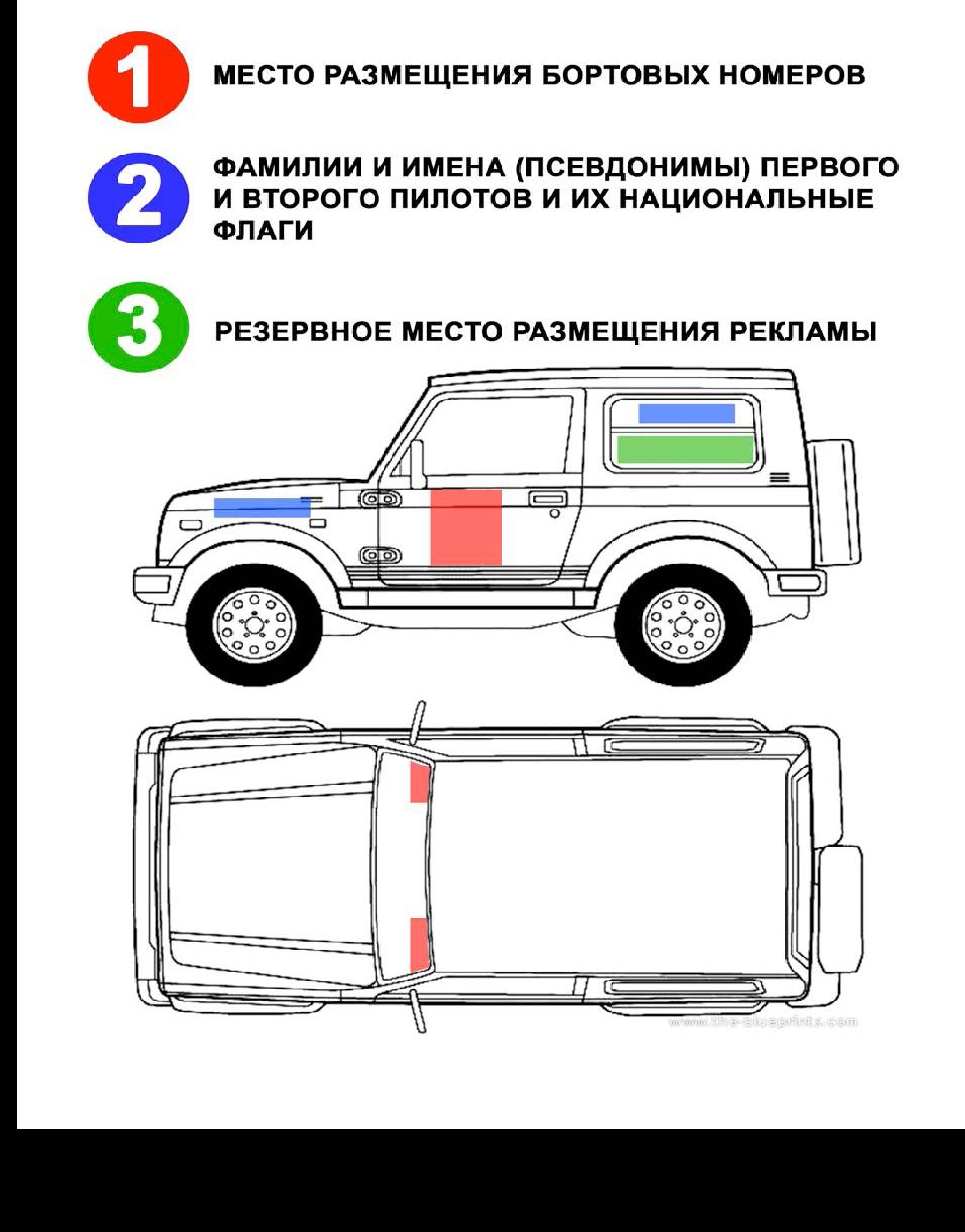 Приложение 2 Комплект оборудования на 1 автомашину (рекомендуемый минимум) Комплект имущества на 1 человека в автомашине (рекомендуемый минимум) «Организовано в соответствии со Спортивным Кодексом РАФ»Дисциплина автоспорта  Трофи-рейд «ТР1» 1660811811Л  Трофи-рейд «ТР2» 1660821811Л  Трофи-рейд «ТР3» 1661041811Л Трофи-рейд «ТР-С»Трофи-рейд «Рейд»UTVATV Статус соревнования  1-й этап Чемпионата Приморского краяМесто проведения  Надеждинский район, п. Оленевод  Даты проведения  30.04.2023-01.05.2023 Согласование с местными органами власти  Якимову Максим Олегович, Глава Надеждинского района Приморского краяСогласование с региональной федерацией  Стрельцов Владимир Викторович, Президент Региональной общественной организация «ПРИМОРСКАЯ ФЕДЕРАЦИЯ АВТОМОБИЛЬНОГО СПОРТА»Коллегия спортивных комиссаров: должность  Ф.И.О.  Город  Судейская категория  № лицензии  Номер телефона  Спортивный комиссар  Данилочкин  Константин  Владимирович  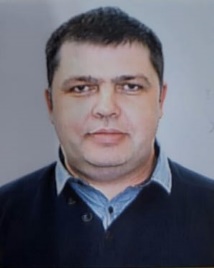 Владивосток  СС1К  А23-300 1К89147937799  Официальные лица должность  Ф.И.О.  Город  Судейская категория  № лицензии  Номер телефона  Главный секретарь  НовиковаТатьянаВладимировна  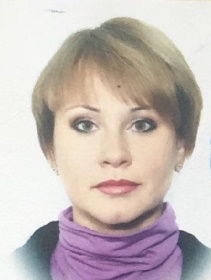 Владивосток  СС3К  В23-456389140664476Технический комиссарСтрельцов ВладимирВикторовичВладивостокСС3КВ23-456589841979551Комиссар по безопасности и маршруту  Дюжев Михаил Славович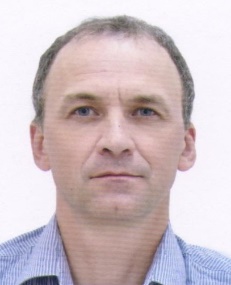 Владивосток СС3К  С23-256989644444600Главный хронометрист  Корнева ЕкатеринаВладимировна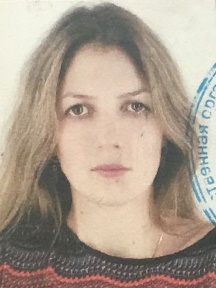 Владивосток  СС3К  В23-456289242343659Офицер по связи с Участниками  ЧекуновАндрейВладимирович  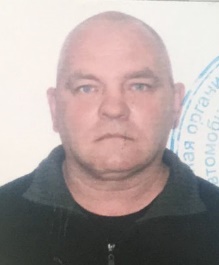 Владивосток  СС3К  В23-4564  89146595044Судья старта, финишаМоро Артур Владимирович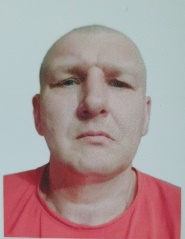 Владивосток  СС3КС23-456189147039377Линейный судьяФомичев Евгений Юрьевич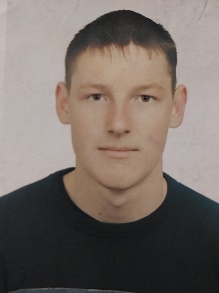 Владивосток  СС3К  С23-2567  89025254790Руководитель гонки  Стрельцов Владимир  Викторович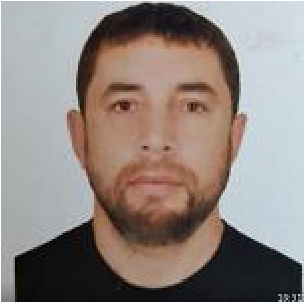 Владивосток  СС2КВ23-4565  89841979551   № Наименование  Кол-во 1  Реечный домкрат (Hi-Jeck, Hi-Lift) 12     Бензопила 13  Огнетушитель  14 Запас питьевой воды  10 л.5  Медицинская аптечка расширенная  16  Трос буксировочный 6-8 метров, усиленный (мягкий) диам. 15 мм.  17  Трос буксировочный 30 метров, усиленный (мягкий) диам. 10 мм.  18 Корозащитная стропа 19 Перчатки для работы с тросом 2 пары.10  Скотч 311  Блок для троса 112 Гидрокостюм, болотные сапоги 113  Радиостанция автомобильная с антенной  УКВ 114  Набор необходимого инструмента  1 к-т15  Рулевая тяга 116  Набор необходимого инструмента 1 к-т17  ШРУС 1 к-т18  Колесные гайки, шпильки 1 к-т19  Тяга панара перед, зад 1 к-т20  Ремень (генератор, помпа ) 1 к-т21  Переноска освещения =12-24В  122  Запасное колесо (в сборе)  123  Запасная камера  224  Монтажки для разбортовки колес  225  Автоаптечка для ремонта шин (клей, заплаты для камер и покрышек, наждачная бумага, золотник-2шт., жгуты и грибки для бескамерных шин )  1 к-т26  Автокомпрессор  127  Запасные лампы фар, поворота, габаритов, стоп-сигналов  1 к-т28  Свечи зажигания  1 к-т29  Высоковольтный провод с колпачками  1 к-т30  Аэрозольное средство для зашиты от влаги системы зажигания (WD40)  1 бал.31  Герметик радиатора  132  Герметик-прокладка силиконовый 133 Спец. герметик типа «холодная сварка» 134 Жидкость тормозная  1л.35 Шланг для перекачки топлива  136 Топор, пила по дереву, лопата штыковая  по 137 Мощный фонарь  138 Второй ключ зажигания 1№  Наименование  Кол-во1Продукты питания сухим пайком на 3 суток  1 к-т2Водозащитный костюм (или болотные сапоги )  13Спальный мешок  14Палатка  1 (на машину)5Котелок  1 (на машину)6Портативная газовая плита  1 (на машину)7Спички в герметичной упаковке  1 к-т8Ложка, тарелка, кружка (желательно пластмассовые)  1 к-т9Нож  110Накомарник  111Средство от комаров и клещей  112Полиэтиленовый тент 4x3 м.  113Рабочие перчатки  214Компас  1